Projektas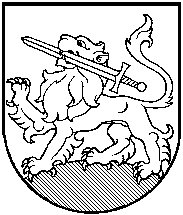 RIETAVO SAVIVALDYBĖS TARYBASPRENDIMASDĖL RIETAVO SAVIVALDYBĖS BENDRUOMENĖS SVEIKATOS TARYBOS SUDARYMO IR JOS NUOSTATŲ PATVIRTINIMO2018 m. kovo d.  Nr. T1-Rietavas	Vadovaudamasi Lietuvos Respublikos vietos savivaldos įstatymo 16 straipsnio 2 dalies 6 punktu, 18 straipsnio 1 dalimi, Lietuvos Respublikos sveikatos sistemos įstatymo 63 straipsnio 6 punktu ir 69 straipsniu, Rietavo savivaldybės taryba n u s p r e n d ž i a:Sudaryti Rietavo savivaldybės bendruomenės sveikatos tarybą:Jolita Alseikienė – Sveikatos, socialinės paramos ir rūpybos skyriaus vedėja, pirmininkė;Birutė Kerpienė – viešosios įstaigos Rietavo pirminės sveikatos priežiūros centro vyr. gydytoja;Jonas Rekašius – Tarybos narys;Danutė Stončiuvienė – Rietavo socialinių paslaugų centro vadovė;Mantas Vaičekauskas – Švietimo, kultūros ir sporto skyriaus vedėjo pavaduotojas sportui;Indrė Viršilaitė – Klaipėdos rajono savivaldybės visuomenės sveikatos biuro visuomenės sveikatos priežiūros specialistė.Patvirtinti Rietavo savivaldybės bendruomenės sveikatos tarybos nuostatus (pridedama).Pripažinti netekusiu galios Rietavo savivaldybės tarybos 2015 m. gegužės 28 d. sprendimą Nr. T1-70 „Dėl Rietavo savivaldybės bendruomenės sveikatos tarybos sudarymo“.Sprendimas gali būti skundžiamas ikiteismine tvarka Lietuvos administracinių ginčų komisijos Klaipėdos apygardos skyriui (H. Manto g. 37, Klaipėda) arba Lietuvos Respublikos administracinių bylų teisenos įstatymo nustatyta tvarka Regionų apygardos administracinio teismo Klaipėdos rūmams (Galinio Pylimo g. 9, Klaipėda) per vieną mėnesį nuo šio sprendimo paskelbimo ar įteikimo suinteresuotai šaliai dienos.Savivaldybės meras								                PATVIRTINTA  Rietavo savivaldybės tarybos    2018 m. kovo     sprendimu Nr. T1- RIETAVO SAVIVALDYBĖS BENDRUOMENĖS SVEIKATOS TARYBOS NUOSTATAII SKYRIUSBENDROJI DALISRietavo savivaldybės Bendruomenės sveikatos tarybos (toliau – Tarybos) nuostatai reglamentuoja Tarybos sudėtį, funkcijas, teises, darbo organizavimo tvarką.Taryba savo veikloje vadovaujasi Lietuvos Respublikos Konstitucija, Lietuvos Respublikos vietos savivaldos įstatymu, Lietuvos Respublikos sveikatos sistemos įstatymu, Lietuvos Respublikos visuomenės sveikatos priežiūros įstatymu, Savivaldybės tarybos sprendimais, kitais teisės aktais ir nuostatais.Tarybos veiklos programa finansuojama iš Savivaldybės biudžeto.Tarybos veikla techniškai aptarnaujama Savivaldybės administracijos.II SKYRIUSTARYBOS UŽDAVINYS IR FUNKCIJOSPagrindinis Tarybos uždavinys – koordinuoti Savivaldybės teritorijoje sveikatos ugdymo, visuomenės sveikatos saugos, sveikatos stiprinimo, ligų profilaktikos priemones, nustatyti Savivaldybės visuomenės sveikatos rėmimo specialiosios programos lėšų naudojimo prioritetus ir vykdyti kitas funkcijas, paskirtas pagal Tarybos veiklą reglamentuojančius įstatymus ir nuostatus.Taryba vykdo šias funkcijas: gauna informaciją iš Savivaldybės ir valstybės institucijų, įstaigų, nevyriausybinių ir tarptautinių organizacijų, reikalingą nuostatuose numatytoms funkcijoms vykdyti, ją analizuoja; bendradarbiauja su Savivaldybės ir valstybės institucijomis, įstaigomis, nevyriausybinėmis organizacijomis; vertina, kaip vykdomos sveikatos ugdymo, visuomenės sveikatos saugos ir sveikatos stiprinimo, ligų profilaktikos priemonės Savivaldybės įstaigose ir organizacijose; nustato Savivaldybės visuomenės sveikatos rėmimo specialiosios programos lėšų panaudojimo prioritetus ir vertina pateiktus projektus; teikia informaciją ir pasiūlymus sveikatinimo klausimais Savivaldybės institucijoms, įstaigoms, nevyriausybinėms organizacijoms.III SKYRIUS SVEIKATOS TARYBOS TEISĖSTaryba turi teisę: gauti iš Savivaldybės ir valstybės institucijų, įmonių, įstaigų ir organizacijų informaciją, reikalingą veiklą reglamentuojančių įstatymų ir šių nuostatų numatytoms funkcijoms vykdyti; dalyvauti šalies ir Savivaldybės renginiuose, skirtuose visuomenės sveikatos priežiūrai; pagal kompetenciją teikti siūlymus Savivaldybės institucijoms.IV SKYRIUSTARYBOS SUDĖTIS IR DARBO ORGANIZAVIMASTarybą sudaro: 1/3 Savivaldybės paskirtų asmenų, 1/3 Savivaldybės įmonių, įstaigų, organizacijų atstovų, 1/3 visuomeninių organizacijų, ginančių visuomenės sveikatos interesus, atstovų.Tarybos pirmininką skiria Savivaldybės taryba.Tarybos pirmininkas:organizuoja darbą, šaukia posėdžius ir jiems pirmininkauja;pasirašo raštus savo kompetencijos klausimais;kontroliuoja sprendimų įgyvendinimą;skelbia balsavimą ir jo rezultatus.Taryba posėdžių metu svarsto klausimus ir priima sprendimus. Posėdžiai protokoluojami. Protokolus pasirašo Tarybos primininkas ir sekretorius.Posėdis laikomas įvykusiu, jeigu jame dalyvauja ne mažiau kaip 2/3 visų narių.Visi sprendimai priimami balsuojant. Balsams pasiskirsčius po lygiai, lemia pirmininko balsas.V SKYRIUSBAIGIAMOSIOS NUOSTATOSTarybos nariai, vykdydami savo funkcijas, pažeidę Lietuvos Respublikos teisės aktus ir šiuos nuostatus, atsako Lietuvos Respublikos įstatymų ir kitų teisės aktų nustatyta tvarka.Tarybos sprendimai skundžiami Lietuvos Respublikos administracinių bylų teisenos įstatymo nustatyta tvarka.__________________________________RIETAVO SAVIVALDYBĖS ADMINISTARCIJOS SVEIKATOS, SOCIALINĖS PARAMOS IR RŪPYBOS SKYRIUSAIŠKINAMASIS RAŠTAS PRIE SPRENDIMO „DĖL RIETAVO SAVIVALDYBĖS BENDRUOMENĖS SVEIKATOS TARYBOS SUDARYMO IR JOS NUOSTATŲ PATVIRTINIMO“ PROJEKTO2018-03-06Rietavas1. Sprendimo projekto esmė.     Keičiama bendruomenės sveikatos tarybos sudėtis ir tvirtinami tarybos nuostatai.2. Kuo vadovaujantis parengtas sprendimo projektas.     Lietuvos Respublikos vietos savivaldos įstatymo 16 straipsnio 2 dalies 6 punktu, 18 straipsnio 1 dalimi, Lietuvos Respublikos sveikatos sistemos įstatymo 63 straipsnio 6 punktu ir 69 straipsniu.3. Tikslai ir uždaviniai.     Patvirtinti Rietavo savivaldybės bendruomenės sveikatos tarybą ir jos nuostatus.4. Laukiami rezultatai.    Patvirtinus bendruomenės sveikatos tarybą ir jos nuostatus bus vykdoma numatyta veikla.5. Kas inicijavo sprendimo  projekto rengimą.    Savivaldybės administracijos Sveikatos, socialinės paramos ir rūpybos skyrius.6. Sprendimo projekto rengimo metu gauti specialistų vertinimai.    Neigiamų specialistų vertinimų negauta.7. Galimos teigiamos ar neigiamos sprendimo priėmimo pasekmės.    Neigiamų pasekmių nenumatyta.8. Lėšų poreikis sprendimo įgyvendinimui.    Sprendimo įgyvendinimui nereikės valstybės biudžeto ir savivaldybės biudžeto lėšų.9. Antikorupcinis vertinimas.    Nereikalingas.Sveikatos, socialinės paramos ir rūpybos skyriaus vedėja			         Jolita Alseikienė			